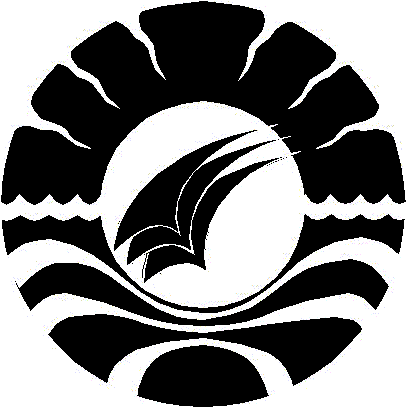 PENINGKATAN KEMAMPUAN MOTORIK KASAR MELALUI MODIFIKASI PERMAINAN BOLA BASKET PADA MURID TUNAGRAHITA RINGAN KELAS DASAR IV DI SLB YPPLB C MAKASSARSKRIPSIDiajukan Untuk Memenuhi Syarat Persyaratan GunaMemperoleh Gelar Sarjana Pendidikan Pada Program Pendidikan Luar BiasaStrata Satu Fakultas Ilmu PendidikanUniversitas Negeri MakassarOleh :MUH. ADZAN MASRI1245040070JURUSAN PENDIDIKAN LUAR BIASAFAKULTAS ILMU PENDIDIKANUNIVERSITAS NEGERI MAKASSAR2017